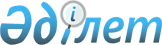 О внесении изменений в приказ Министра образования и науки Республики Казахстан от 16 октября 2013 года № 420 "Об утверждении Типовых правил деятельности организаций высшего и послевузовского образования"
					
			Утративший силу
			
			
		
					Приказ Министра образования и науки Республики Казахстан от 29 января 2016 года № 108. Зарегистрирован в Министерстве юстиции Республики Казахстан 1 марта 2016 года № 13357. Утратил силу приказом и.о. Министра образования и науки Республики Казахстан от 29 декабря 2021 года № 614.
      Сноска. Утратил силу приказом и.о. Министра образования и науки РК от 29.12.2021 № 614 (вводится в действие по истечении десяти календарных дней после дня его первого официального опубликования).
      ПРИКАЗЫВАЮ:
      1. Внести в приказ Министра образования и науки Республики Казахстан от 16 октября 2013 года № 420 "Об утверждении Типовых правил деятельности организаций высшего и послевузовского образования" (зарегистрированный в Реестре государственной регистрации нормативных правовых актов под № 8930, опубликованный в "Казахстанской правде" от 22 апреля 2014 года № 77 (27698)) следующие изменения:
      в Типовых правилах деятельности организаций высшего и послевузовского образования, утвержденных указанным приказом:
      пункт 5 изложить в следующей редакции:
      "5. Национальные высшие учебные заведения реализуют образовательные программы при наличии соответствующего контингента обучающихся не менее 3000 человек.
      Количественный состав контингента, обучающихся в национальных исследовательских университетах, исследовательских университетах и национальных высших учебных заведениях в расчете на одного преподавателя соответствует следующим нормативам:
      в бакалавриате по специальностям:
      искусства и культуры – 3,5:1;
      музыки и пения – 6:1;
      иностранной филологии и переводческого дела – 7:1;
      изобразительное искусство и черчение – 7:1;
      по всем другим специальностям:
      для очной формы обучения – 8:1;
      в магистратуре – 4:1;
      докторантуре – 3:1.";
      пункт 7 изложить в следующей редакции:
      "7. Прием обучающихся в национальных исследовательских университетов, исследовательских университетов и национальных высших учебных заведений осуществляется на конкурсной основе в соответствии с Типовыми правилами приема на обучение в организации образования, реализующие образовательные программы высшего образования, утвержденных Постановлением Правительства Республики Казахстан от 19 января 2012 года № 111 (далее – Постановление Правительства Республики Казахстан от 19 января 2012 года № 111).";
      пункт 25 изложить в следующей редакции:
      "25. Прием обучающихся в университет осуществляется на конкурсной основе в соответствии с Постановлением Правительства Республики Казахстан от 19 января 2012 года № 111.";
      пункт 37 изложить в следующей редакции:
      "37. Академии реализовывают образовательные программы при наличии соответствующего контингента обучающихся не менее 1000 человек. Соотношение студентов очной и заочной форм обучения в академии составляет не менее 4:1. При этом приведенный контингент обучающихся определяется исходя из их количества по очной, вечерней и заочной формам обучения. Студенты очной формы обучения учитываются с коэффициентом 1,0, вечерней формы обучения - 0,5 и заочной формы обучения - 0,25.
      Количественный состав контингента обучающихся в академии, в расчете на одного преподавателя соответствует следующим нормативам:
      в бакалавриате для специальностей:
      искусства и культуры – 3,5:1;
      музыки и пения – 6:1;
      иностранной филологии и переводческого дела – 7:1;
      изобразительное искусство и черчение – 7:1.
      по всем другим специальностям:
      для очной формы обучения – 8:1;
      для вечерней формы – 16:1;
      для заочной формы – 32:1;
      в магистратуре – 4:1;
      в докторантуре – 3:1.";
      пункт 39 изложить в следующей редакции:
      "39. Прием обучающихся в академию осуществляется на конкурсной основе в соответствии с Постановлением Правительства Республики Казахстан от 19 января 2012 года № 111".
      2. Департаменту высшего, послевузовского образования и международного сотрудничества (С.М. Омирбаев) в установленном законодательством порядке обеспечить: 
      1) государственную регистрацию настоящего приказа в Министерстве юстиции Республики Казахстан; 
      2) в течение десяти календарных дней после государственной регистрации настоящего приказа направление его копии на официальное опубликование в периодических печатных изданиях и Информационно-правовой системе "Әділет", а также в Республиканское государственное предприятие на праве хозяйственного ведения "Республиканский центр правовой информации Министерства юстиции Республики Казахстан" для размещения в Эталонном контрольном банке нормативных правовых актов Республики Казахстан;
      3) размещение настоящего приказа на Интернет-ресурсе Министерства образования и науки Республики Казахстан;
      4) в течении десяти рабочих дней после государственной регистрации настоящего приказа в Министерстве юстиции Республики Казахстан представление в Юридический департамент Министерства образования и науки Республики Казахстан сведений об исполнении мероприятий, предусмотренных подпунктами 1), 2) и 3) настоящего пункта.
      3. Контроль за исполнением настоящего приказа возложить на курирующего вице-министра образования и науки Республики Казахстан.
      4. Настоящий приказ вводится в действие по истечении десяти календарных дней после дня его первого официального опубликования.
					© 2012. РГП на ПХВ «Институт законодательства и правовой информации Республики Казахстан» Министерства юстиции Республики Казахстан
				
Министр
образования и науки
Республики Казахстан
А. Саринжипов